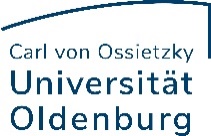 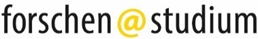 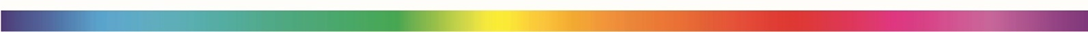 Application Form
Student Research Project Funding – Topic: Future
Information about the research projectApplicant(s) InformationSupervisorCost CalculationFor the cost calculation, please use the following fully-burdened wage: €13,50 for students without a degree and €15,76 for students with a bachelor's degree. The maximum funding for each project is €5.000.ResearchersEquipment / Material CostsTotal for the Entire ProjectAdditional Documents Instructor’s statement (either email or letter signed by the instructor) confirming they have agreed to supervise the project and that no credits will be awarded Short description of the project (approx. one A4 page) outlining the research question and methods
Please send your complete application no later than January 25, 2021 to
forschen-at-studium@uni-oldenburg.de
Project titleProject titleDuration of the project 
(between and no longer than March - Nov 2021)
First and last nameDegree program / schoolEmail1234First and last name Institute and schoolEmail, phoneFirst and last nameNumber of hours per monthHourly rateNumber of monthsAmountTotal Personnel Total Personnel Total Personnel Total Personnel PurposeAmountTotal Material CostsProject Total